Приложение № 2 к Извещению об осуществлении закупки при проведении электронного аукциона на выполнение работ по текущему ремонтугранитной облицовки пола ИПУ РАН(главный вход, строение 2)                ПРОЕКТКонтракт № _______________ (ИПУ 2023/ЭА-35)на выполнение работ по текущему ремонту гранитной облицовки пола ИПУ РАН(главный вход, строение 2)Федеральное государственное бюджетное учреждение науки Институт проблем управления им. В.А. Трапезникова Российской академии наук (ИПУ РАН), именуемое 
в дальнейшем «Заказчик», в лице ________________________, действующего на основании ____________, с одной стороны, и ___________________________, именуемое в дальнейшем «Подрядчик», в лице ________________________, действующего на основании  _____________, с другой стороны, именуемые в дальнейшем «Стороны», на основании результатов определения Подрядчика путем проведения электронного аукциона, отраженных в Протоколе подведения итогов определения поставщика (подрядчика, исполнителя)             от «_____» _______________ 2023 г. №______________ заседания комиссии по осуществлению закупок товаров (работ, услуг) для нужд ИПУ РАН заключили настоящий контракт (далее - Контракт) о нижеследующем:1. ПРЕДМЕТ КОНТРАКТА1.1. Подрядчик принимает на себя обязательства выполнить работы по текущему ремонту гранитной облицовки пола ИПУ РАН (главный вход, строение 2) (далее – Работы) в соответствии с Контрактом, Техническим заданием на выполнение работ по текущему ремонту гранитной облицовки пола ИПУ РАН (главный вход, строение 2) (далее – Техническое задание) (Приложение № 1 к Контракту), и передать результаты надлежаще выполненных Работ в полном объеме Заказчику, а Заказчик обязуется принять результаты надлежаще выполненных Работ и оплатить их в порядке и на условиях, предусмотренных Контрактом.1.2. Виды Работ, объемы и цена определяются Локальным сметным расчетом на выполнение работ по текущему ремонту гранитной облицовки пола ИПУ РАН (главный вход, строение 2) (далее – Локальный сметный расчет) (Приложение № 1 к Техническому заданию).1.3. Работы, предусмотренные Контрактом, должны быть выполнены 
в полном объеме, качественно, в срок и в порядке, установленном Контрактом, при соблюдении действующих норм и правил, расходными материалами Подрядчика, имеющими сертификат качества (в случае наличия установленных обязательных требований, принятых в соответствии с законодательством Российской Федерации).1.4. Место выполнения Работ: г. Москва, ул. Профсоюзная, дом 65, главный вход, строение № 2 ИПУ РАН (далее - Объект).1.5. Идентификационный код закупки: 23 1 7728013512772801001 0043 001 4333 244. 2 . ЦЕНА КОНТРАКТА И ПОРЯДОК РАСЧЕТОВ2.1. Вариант 1. Цена Контракта составляет _____ (________) рублей _________(_______) копеек, в том числе НДС 20 % _ _____ рублей ____ копеек, (далее – Цена Контракта).Вариант 2. Цена Контракта составляет ______(_____) рублей____ копеек. НДС 
не облагается (Вариант 2 применяется в случае заключения Заказчиком Контракта, если НДС равен нулю или победителем используется льготный режим налогообложения, 
с указанием основания) (далее – Цена Контракта).Вариант 3. Цена Контракта, уменьшенная на сумму налогового платежа в размере _______%, составляет _______(_____) рублей __ копеек.(Вариант 3 применяется в случае заключения Заказчиком Контракта с физическим лицом).Объем выполняемых работ по Контракту равен 1 условной единице (усл. ед.), стоимость которой составляет _______ (__________) рублей _____копеек, в том числе НДС 20 % - ___________ (_____________) рублей _______ копеек / НДС не облагается.Цена Контракта является твердой, определена на весь срок исполнения Контракта и не может изменяться в ходе его исполнения, за исключением случаев, предусмотренных ст. 95 Федерального закона № 44-ФЗ.2.2. Цена Контракта включает в себя стоимость выполненных Работ, расходных материалов, вывоз мусора, расходы на страхование (при наличии), уплату таможенных пошлин, налогов, сборов, отчислений, гарантийных обязательств и других обязательных платежей, установленных законодательством Российской Федерации, а также все затраты, издержки и расходы Подрядчика, в том числе сопутствующие, необходимые для исполнения Контракта. Сумма, подлежащая уплате Заказчиком юридическому лицу или физическому лицу, 
в том числе зарегистрированному в качестве индивидуального предпринимателя, уменьшается на размер налогов, сборов и иных обязательных платежей в бюджеты бюджетной системы Российской Федерации, связанных с оплатой Контракта, если 
в соответствии с законодательством Российской Федерации о налогах и сборах такие налоги, сборы и иные обязательные платежи подлежат уплате в бюджеты бюджетной системы Российской Федерации Заказчиком.2.3. Оплата производится в безналичном порядке путем перечисления Заказчиком денежных средств на указанный в Контракте расчетный счет Подрядчика.Оплата производится в рублях Российской Федерации.Выплата аванса при исполнении Контракта не предусмотрена.2.4. Оплата указанных в п.1.1. Контракта Работ осуществляется Заказчиком за фактически надлежащее выполненные работы в срок, не превышающий 7 (семь) рабочих дней с даты подписания Заказчиком в Единой информационной системе электронного документа о приемке.За правильность предоставления банковских реквизитов ответственность несет Подрядчик.2.5. Обязательства Заказчика по уплате цены Контракта считаются исполненными с момента списания денежных средств в размере, установленном Контрактом, со счета Заказчика. За дальнейшее прохождение денежных средств Заказчик ответственности не несет.2.6. В случае изменения своего расчетного счета Подрядчик обязан в течение 1 (одного) рабочего дня в письменной форме сообщить об этом Заказчику с указанием новых реквизитов расчетного счета. В противном случае все риски, связанные с перечислением Заказчиком денежных средств на указанный в Контракте расчетный счет Подрядчика, несет Подрядчик.2.7. Источник финансирования Контракта – средства бюджетного учреждения, год бюджета – 2023.2.8. Финансирование Контракта за счет субсидий из федерального бюджета может быть приостановлено, уменьшено или прекращено в случае неполного выделения Заказчику бюджетных ассигнований.2.9. Дополнительные объемы, не предусмотренные Локальной сметой и возникшие в результате внесения Заказчиком изменений в документацию после ее передачи Подрядчику, выполняются Подрядчиком после оформления Сторонами дополнительного соглашения к Контракту, в котором определяется объем дополнительных Работ, виды и стоимость Работ, в случаях, предусмотренных Федеральным законом № 44-ФЗ. В случае, если Подрядчик без предварительного согласования с Заказчиком, оформленного дополнительным соглашением Сторон, приступил к выполнению указанных Работ, Заказчик не оплачивает указанные Работы и риск несения расходов на их выполнение принимает на себя Подрядчик.2.10. В случае, если стоимость Работ превысит цену Контракта, указанную в пункте 2.1. настоящего контракта, такое превышение относится полностью за счет Подрядчика и Заказчиком не оплачивается.2.11. В случае неисполнения или ненадлежащего исполнения Подрядчиком обязательства, предусмотренного Контрактом, Заказчик удерживает суммы неисполненных Подрядчиком требований об уплате неустоек (штрафов, пеней), предъявленных Заказчиком в соответствии с п.2 ч. 14 ст. 34 Федерального закона № 44-ФЗ, из суммы, подлежащей оплате Подрядчику.3. СРОКИ ВЫПОЛНЕНИЯ РАБОТ И ПОРЯДОК ПРИЕМКИ ВЫПОЛНЕННЫХ РАБОТ3.1. Срок выполнения Работ по Контракту: 45 (сорок пять) рабочих дней 
с даты заключения Контракта.3.2. Подрядчик обязан в письменной форме уведомить Заказчика о готовности выполненных Работ к их сдаче в срок не позднее одного рабочего дня, предшествующего дате фактического окончания выполнения Работ.3.3. Подрядчик в течение 5 (пяти) дней с даты выполнения Работ формирует с использованием единой информационной системы в сфере закупок, подписывает усиленной электронной подписью лица, имеющего право действовать от имени Подрядчика, и размещает в единой информационной системе документ о приемке, который должен содержать информацию, предусмотренную п. 1 ч. 13 ст. 94 Федерального закона № 44-ФЗ.3.4. Оформление документа о приемке выполненный Работы (за исключением отдельного этапа исполнения Контракта) осуществляется после предоставления Подрядчиком обеспечения гарантийных обязательств в соответствии с Федеральным законом № 44-ФЗ в порядке и в сроки, установленные разделом 9 Контракта (в случае установления Заказчиком требования предоставления обеспечения гарантийных обязательств).3.5. Для проверки предоставленных Подрядчиком результатов, предусмотренных Контрактом, в части их соответствия условиям Контракта Заказчик проводит экспертизу. Экспертиза результатов, предусмотренных Контрактом, может проводиться Заказчиком своими силами или к ее проведению могут привлекаться эксперты, экспертные организации на основании контрактов, заключенных в соответствии с Федеральным законом № 44-ФЗ.3.6. Для осуществления электронного документооборота формируются документы о приемке в единой информационной системе и направляются Заказчику с использованием единой информационной системы в виде документа о приемке.3.7. По факту приемки Подрядчик и Заказчик подписывают документ о приемке в единой информационной системе с предоставлением нарочным в качестве первичных учетных документов, подтверждающих (сопровождающих) выполнение работ, счет, счет-фактуру/универсальный передаточный документ (при наличии, при необходимости), товарно-транспортную накладную (при наличии, при необходимости), акт о приемке выполненных работ (унифицированная форма КС-2), справку о стоимости выполненных работ и затрат (унифицированная форма КС-3), иные документы (общий журнал работ, акты освидетельствования скрытых работ, паспорта качества и сертификаты соответствия на материалы, исполнительные схемы), установленные законодательством Российской Федерации, которые считаются его неотъемлемой частью. При этом в случае если информация, содержащаяся в прилагаемых документах, не соответствует информации, содержащейся в документе о приемке, приоритет имеет предусмотренная п. 1 ч. 13 ст. 94 Федерального закона № 44-ФЗ информация, содержащаяся в документе о приемке. 3.8. Датой поступления Заказчику документа о приемке, подписанного Подрядчиком, считается дата размещения такого документа в единой информационной системе в соответствии с часовой зоной, в которой расположен Заказчик.3.9. Для приемки результатов исполнения Контракта может создаваться приемочная комиссия, которая состоит не менее чем из пяти человек. В случае создания приемочной комиссии подписание документа о приемке, формирование, подписание мотивированного отказа от подписания документа о приемке и размещение их в единой информационной системе осуществляется членами приемочной комиссии, Заказчиком в порядке, предусмотренном п.п. «а» «б» п. 5 ч. 13 ст. 94 Федерального закона № 44-ФЗ, не позднее 20 (двадцати) рабочих дней, следующих за днем поступления Заказчику документа о приемке.3.10. Заказчик не позднее 20 (двадцати) рабочих дней, следующих за днем поступления документа о приемке и на основании результатов экспертизы, проведенной в соответствии с п. 3.5. Контракта подписывает усиленной электронной подписью лица, имеющего право действовать от имени Заказчика, и размещает в единой информационной системе документ о приемке или формирует с использованием единой информационной системы и подписывает усиленной электронной подписью лица, имеющего право действовать от имени Заказчика, и размещает в единой информационной системе мотивированный отказ от подписания документа о приемке с указанием причин такого отказа.Датой поступления Подрядчику документа о приемке, мотивированного отказа от подписания документа о приемке считается дата размещения документа о приемке, мотивированного отказа в единой информационной системе в соответствии с часовой зоной, в которой расположен Подрядчик.3.11. В случае получения мотивированного отказа от подписания документа о приемке Подрядчик вправе устранить причины, указанные в таком мотивированном отказе, и направить Заказчику документ о приемке в порядке, предусмотренном настоящим разделом Контракта.Внесение исправлений в документ о приемке, осуществляется путем формирования, подписания усиленными электронными подписями лиц, имеющих право действовать от имени Подрядчика и Заказчика, и размещения в единой информационной системе исправленного документа о приемке.3.12. Документ о приемке считается подписанным с момента подписания его Заказчиком и Подрядчиком усиленной электронной подписью в соответствии с Федеральным законом 06.04.2011 № 63-ФЗ «Об электронной подписи» лиц, имеющих право действовать от имени Заказчика и Подрядчика, в единой информационной системе в сфере закупок.3.13. Датой приемки выполненных Работ считается дата размещения в единой информационной системе документа о приемке, подписанного Заказчиком.3.14. Заказчик вправе не отказывать в приемке выполненных Работ в случае выявления несоответствия результатов Работ условиям Контракта, если выявленное несоответствие не препятствует приемке результатов Работ, и устранено Подрядчиком.3.15. В случае противоречия каких-либо положений Контракта, нормам положений Федерального закона № 44-ФЗ применяются соответственно нормы Федерального закона     № 44-ФЗ.4. ПРАВА И ОБЯЗАННОСТИ СТОРОН4.1. Подрядчик вправе:4.1.1. Требовать надлежащего исполнения Заказчиком условий Контракта.4.1.2. При выполнении Работ дополнительно запрашивать у Заказчика необходимую информацию.4.1.3. Выполнять Работы с привлечением субподрядных организаций на условиях, предусмотренных Контрактом.При этом, Подрядчик несет полную ответственность за действия третьих лиц (субподрядчиков), в том числе за качество и сроки выполненных ими Работ, как за свои собственные. Привлечение третьих лиц (субподрядчиков) не влечет за собой изменения стоимости и объемов выполняемых Работ по Контракту.4.2. Подрядчик обязан:4.2.1. В течение 1 (одного) рабочего дня с даты заключения Контракта письменно предоставить Заказчику информацию о представителе Подрядчика, ответственного за проведение Работ по Контракту, совместно с подтверждающими его полномочия документами (приказ, доверенность). Указанное должностное лицо должно иметь квалификацию, соответствующую требованиям действующего законодательства Российской Федерации.4.2.2. В течение 5 (пяти) календарных дней с даты заключения Контракта предоставить Заказчику скорректированный Локальный сметный расчет на выполнение работ по текущему ремонту гранитной облицовки пола ИПУ РАН (главный вход, строение 2) с учетом аукционного снижения.4.2.3. При выполнении Работ по Контракту соблюдать требования действующего законодательства Российской Федерации и иных правовых актов об охране окружающей среды и о безопасности строительных Работ, в том числе соблюдать правила противопожарной безопасности, требования по охране труда, технике безопасности, а также осуществить уборку территории после выполнения Работ.4.2.4. Вести постоянный контроль за качеством применяемых материалов, изделий, конструкций.4.2.5. Соблюдать условия Контракта и Технического задания.4.2.6. Выполнить Работы в соответствии с требованиями, определенными в Техническом задании (Приложение № 1 к Контракту) в сроки, предусмотренные Контрактом.4.2.7. Предоставить Заказчику результаты выполненных Работ свободным от прав третьих лиц.4.2.8. Письменно в трехдневный срок уведомлять Заказчика об обстоятельствах, замедляющих ход Работ, либо делающих их выполнение невозможным, о неблагоприятных для Заказчика последствиях выполнения его указаний, о способе исполнения Работ или иных не зависящих от Подрядчика обстоятельств, которые могут ухудшить результаты выполняемых Работ.4.2.9. Приостановить выполнение Работ в случае обнаружения независящих 
от Подрядчика обстоятельств, которые могут оказать негативное влияние на результаты выполняемых Работ или создать невозможность их завершения в установленный Контрактом срок, и письменно сообщить об этом Заказчику в течение 3 (трех) дней после приостановления выполнения Работ.4.2.10. Обеспечивать устранение выявленных недостатков за свой счёт и не приступать к продолжению Работ до составления актов об устранении выявленных недостатков. 4.2.11. Оперативно предоставлять Заказчику информацию, связанную с выполнением Работ.4.2.12. Обеспечить устранение недостатков и дефектов, выявленных Заказчиком при сдаче-приемке Работ и в течение всего гарантийного срока на результаты выполненных Работ, за свой счет.4.2.13. В случае если законодательством Российской Федерации предусмотрено лицензирование вида деятельности, являющегося предметом Контракта, а также, в случае если законодательством Российской Федерации к лицам, осуществляющим выполнение Работ, являющихся предметом Контракта, установлено требование об их обязательном членстве в саморегулируемых организациях, Подрядчик обязан обеспечить наличие документов, подтверждающих его соответствие требованиям, установленным законодательством Российской Федерации, в течение всего срока исполнения Контракта. Копии таких документов должны быть переданы Подрядчиком Заказчику по его требованию в течение 2 (двух) рабочих дней с даты получения данного требования Подрядчиком.4.2.14. Не позднее 5 (пяти) рабочих дней после окончания Работ по Контракту осуществить уборку строительного мусора, оставшегося после выполнения Работ по настоящему контракту.4.2.15. Обеспечить наличие на Объекте необходимой документации (технической и разрешительной документации, необходимой для выполнения Работ), в том числе общего и специальных журналов работ, а также обеспечить свободный доступ к такой документации представителям Заказчика и/или его уполномоченному лицу (организации), лицу, осуществляющему государственный строительный надзор. Перечень документации, необходимой для выполнения Работ, определяется в Контракте.4.2.16. Обеспечить представителям Заказчика и/или его уполномоченному лицу (организации) возможность осуществлять контроль за ходом выполнения Работ, качеством применяемых при выполнение Работ на Объекте материалов, изделий, конструкций и оборудования.4.2.17. Информировать Заказчика обо всех происшествиях на Объекте, в том числе об авариях или о возникновении угрозы аварии на Объекте, несчастных случаях на Объекте, повлекших причинение вреда жизни и (или) здоровью работников Подрядчика и иных лиц, не позднее 24 (двадцати четырех) часов с момента, когда возникновение аварии или несчастного случая или угроза аварии или несчастного случая стали известны или должны были быть известны Подрядчику.4.2.18. В случае причинения Подрядчиком ущерба имуществу Заказчика, расположенном на Объекте выполнить работы по его ремонту или возместить Заказчику причиненный ущерб в полном объеме в денежной форме на основании претензии Заказчика с приложением документов, подтверждающих размер ущерба, без изменения сроков выполнения Работ, установленных Контрактом.В случае разногласий Сторон по стоимости причиненного ущерба, документов, обосновывающим стоимость ущерба, может являться отчет оценщика независимой оценочной организации.4.2.19. Исполнять иные обязательства, предусмотренные действующим законодательством Российской Федерации и Контрактом.4.2.20. По требованию Заказчика возвратить сумму излишне полученных денежных средств в случае установления контролирующими органами (в том числе учредителем Заказчика) фактов оплаты Заказчиком работ сверх объема фактически выполненных работ, завышения стоимости выполненных Работ (и/или неверного применения расценок), завышения объемов выполненных Работ, использования при выполнении работ материалов, не предусмотренных техническим заданием, изменения способа выполнения работ в отсутствие соответствующих согласований с Заказчиком (в том числе, выявленных после окончания срока действия Контракта).4.3. Заказчик вправе:4.3.1. Запрашивать у Подрядчика информацию о ходе и состоянии исполнения обязательств по Контракту.4.3.2. Вносить предложения, направленные на улучшение результатов выполняемых Работ Подрядчиком.4.3.3. Ссылаться на недостатки Работ, в том числе в части объема и стоимости этих Работ (в том числе, выявленные Заказчиком или контролирующими органами (учредителем Заказчика) после окончания срока действия Контракта.4.3.4. Для проверки соответствия качества выполняемых Работ привлекать независимых экспертов, выбор которых осуществляется в порядке, предусмотренном действующим законодательством Российской Федерации.4.3.5. Требовать возмещения ущерба, убытков, понесенного по вине Подрядчика при выполнении им возложенных на него Контрактом обязательств.4.3.6. Требовать надлежащего выполнения Подрядчиком условий Контракта и Технического задания.4.3.7. Требовать от Подрядчика предоставления надлежащим образом оформленной отчетной документации (общий журнал работ, акты освидетельствования скрытых работ, паспорта качества и сертификаты соответствия на материалы, исполнительные схемы).4.3.8. Приостановить выполнение встречных обязательств по Контракту в ходе его исполнения в соответствии со статьей 328 Гражданского кодекса Российской Федерации и уведомить Подрядчика в течение 3 (трех) рабочих дней с даты принятия такого решения. В этом случае Стороны обязаны в течение 10 (десяти) календарных дней рассмотреть вопрос о целесообразности продолжения выполнения Работ или расторжении Контракта.4.3.9. Отказаться от оплаты Работ, не предусмотренных Контрактом.4.3.10. Требовать от Подрядчика своевременного выполнения Работ по Контракту.4.3.11.Самостоятельно или через уполномоченное Заказчиком лицо (специализированную организацию) осуществлять строительный контроль (технический надзор) за выполнением Подрядчиком Работ по Контракту в полном объеме, включая (и не ограничиваясь):за соблюдением Подрядчиком срока и объема выполнения Работ, установленных Контрактом;за ходом и качеством выполняемых Работ;качеством предоставленных Подрядчиком расходных материалов;приемки Работ по Контракту;обеспечения со стороны Подрядчика выполнения гарантийных обязательств в отношении выполненных Работ по Контракту. 4.3.12. Устранить выявленные недостатки (дефекты) в работах Подрядчика своими силами или поручить выполнение Работ третьим лицам. В указанном случае все расходы, связанные с переделкой таких Работ другими лицами, оплачиваются Подрядчиком.4.3.13. В одностороннем порядке отказаться от исполнения Контракта в соответствии с законодательством Российской Федерации.4.3.14. Заказчик вправе требовать от Подрядчика возвратить сумму излишне полученных денежных средств в случае установления контролирующими органами (в том числе учредителем Заказчика) фактов оплаты Заказчиком Работ по Контракту (в том числе, выявленных после окончания срока действия Контракта) сверх объема фактически выполненных Работ, завышения стоимости выполненных Работ, использования при выполнении Работ материалов, не предусмотренных Техническим заданием, изменения способа выполнения Работ в отсутствие соответствующих согласований с Заказчиком.4.4. Заказчик обязан:4.4.1. Соблюдать условия Контракта.4.4.2. Принять и оплатить результаты надлежаще выполненных Работ в соответствии с условиями Контракта.4.4.3. По запросу Подрядчика предоставлять дополнительную информацию, необходимую для исполнения Контракта.4.4.4. Назначить на Объекте своего уполномоченного представителя, который от имени Заказчика осуществляет технический надзор и контроль за выполнением Работ.Уполномоченный представитель имеет право беспрепятственного доступа ко всем видам Работ в течение всего периода их выполнения.4.4.5. При обнаружении в ходе выполнения Работ отступлений от условий Контракта, которые могут ухудшить качество выполненных Работ, или иных недостатков, заявить об этом Подрядчику в письменной форме после обнаружения таких фактов, назначив срок их устранения.4.4.6. Рассмотреть вопрос о целесообразности и порядке продолжения выполнения Работ, при получении от Подрядчика уведомления о приостановлении выполнения Работ в случае обнаружения независящих от Подрядчика обстоятельств, которые могут оказать негативное влияние на результаты выполняемых Работ или создать невозможность 
их завершения в установленный Контрактом срок.4.4.7. Провести экспертизу выполненных Работ.5. ОТВЕТСТВЕННОСТЬ СТОРОН 5.1. За неисполнение или ненадлежащее исполнение Контракта Стороны несут ответственность в соответствии с законодательством Российской Федерации и условиями Контракта.5.2. В случае полного (частичного) неисполнения условий Контракта одной из Сторон эта Сторона обязана возместить другой Стороне причиненные убытки в части, непокрытой неустойкой.5.3. В случае просрочки исполнения Подрядчиком обязательств (в том числе гарантийного обязательства), предусмотренных Контрактом, а также в иных случаях неисполнения или ненадлежащего исполнения Подрядчиком обязательств, предусмотренных Контрактом, Заказчик направляет Подрядчику требование об уплате неустоек (штрафов, пеней).Пеня начисляется за каждый день просрочки исполнения Подрядчиком обязательства, предусмотренного Контрактом, начиная со дня, следующего после дня истечения установленного Контрактом срока исполнения обязательства. Размер пени составляет одна трехсотая действующей на дату уплаты пени ключевой ставки Центрального банка Российской Федерации от цены Контракта (отдельного этапа исполнения Контракта), уменьшенной на сумму, пропорциональную объему обязательств, предусмотренных Контрактом (соответствующим отдельным этапом исполнения Контракта) и фактически исполненных Подрядчиком.5.4. За каждый факт неисполнения или ненадлежащего исполнения Подрядчиком обязательств, предусмотренных Контрактом, за исключением просрочки исполнения Подрядчиком обязательств (в том числе гарантийного обязательства), предусмотренных Контрактом, Подрядчик уплачивает Заказчику штраф. Размер штрафа определяется 
в соответствии с Правилами определения размера штрафа, начисляемого в случае ненадлежащего исполнения заказчиком, неисполнения или ненадлежащего исполнения поставщиком (подрядчиком, исполнителем) обязательств, предусмотренных Контрактом 
(за исключением просрочки исполнения обязательств заказчиком, поставщиком (подрядчиком, исполнителем), утвержденными постановлением Правительства Российской Федерации от 30 августа 2017 г. № 1042 (далее - Правила), и составляет 
10 (десять) % цены Контракта.В случае, если Контракт заключается с победителем закупки (или с иным участником закупки в случаях, установленных Федеральным законом № 44-ФЗ,                    предложившим наиболее высокую цену за право заключения Контракта размер штрафа устанавливается в соответствии с пунктом 5 Правил:а) в случае если цена Контракта не превышает начальную (максимальную) цену Контракта:10 процентов начальной (максимальной) цены Контракта, если цена Контракта не превышает 3 млн. рублей;5 процентов начальной (максимальной) цены Контракта, если цена Контракта составляет от 3 млн. рублей до 50 млн. рублей (включительно);1 процент начальной (максимальной) цены Контракта, если цена Контракта составляет от 50 млн. рублей до 100 млн. рублей (включительно).б) в случае если цена Контракта превышает начальную (максимальную) цену Контракта:10 процентов цены Контракта, если цена Контракта не превышает 3 млн. рублей;5 процентов цены Контракта, если цена Контракта составляет от 3 млн. рублей 
до 50 млн. рублей (включительно);1 процент цены Контракта, если цена Контракта составляет от 50 млн. рублей 
до 100 млн. рублей (включительно).5.5. За каждый факт неисполнения или ненадлежащего исполнения Подрядчиком обязательства, предусмотренного Контрактом, которое не имеет стоимостного выражения, Подрядчик уплачивает Заказчику штраф. Размер штрафа определяется в соответствии 
с Правилами и составляет: - 1000 рублей, если цена Контракта не превышает 3 млн. рублей; - 5000 рублей, если цена Контракта составляет от 3 млн. рублей до 50 млн. рублей (включительно);- 10000 рублей, если цена Контракта составляет от 50 млн. рублей до 100 млн. рублей (включительно);- 100000 рублей, если цена Контракта превышает 100 млн. рублей.5.6. В случае просрочки исполнения Заказчиком обязательств, предусмотренных Контрактом, а также в иных случаях неисполнения или ненадлежащего исполнения Заказчиком обязательств, предусмотренных Контрактом, Подрядчик вправе потребовать уплаты неустоек (штрафов, пеней). Пеня начисляется за каждый день просрочки исполнения обязательства, предусмотренного Контрактом, начиная со дня, следующего после дня истечения установленного контрактом срока исполнения обязательства. Такая пеня устанавливается Контрактом в размере одной трехсотой действующей на дату уплаты пеней ключевой ставки Центрального банка Российской Федерации от не уплаченной в срок суммы. Штрафы начисляются за ненадлежащее исполнение Заказчиком обязательств, предусмотренных Контрактом, за исключением просрочки исполнения обязательств, предусмотренных Контрактом.5.7. За каждый факт неисполнения Заказчиком обязательств, предусмотренных Контрактом, за исключением просрочки исполнения обязательств, предусмотренных Контрактом, Подрядчик вправе потребовать уплату штрафа. Размер штрафа определяется 
в соответствии с Правилами и составляет:- 1000 рублей, если цена Контракта не превышает 3 млн. рублей (включительно);- 5000 рублей, если цена Контракта составляет от 3 млн. рублей до 50 млн. рублей (включительно);- 10000 рублей, если цена Контракта составляет от 50 млн. рублей до 100 млн. рублей (включительно);- 100000 рублей, если цена Контракта превышает 100 млн. рублей.5.8. За каждый день просрочки исполнения Подрядчиком обязательства 
по предоставлению нового обеспечение исполнения Контракта, предусмотренного пунктом 8.4 Контракта, начисляется пеня в размере, определенном в порядке, установленном 
в соответствии с пунктом 5.3 Контракта.5.9. Применение неустойки (штрафа, пени) не освобождает Стороны от исполнения обязательств по Контракту.5.10. Общая сумма начисленных штрафов за неисполнение или ненадлежащее исполнение Подрядчиком обязательств, предусмотренных Контрактом, не может превышать цену Контракта.5.11. Общая сумма начисленных штрафов за ненадлежащее исполнение Заказчиком обязательств, предусмотренных Контрактом, не может превышать цену Контракта.5.12. В случае расторжения Контракта в связи с односторонним отказом Стороны 
от исполнения Контракта другая Сторона вправе потребовать возмещения только фактически понесенного ущерба, непосредственно обусловленного обстоятельствами, являющимися основанием для принятия решения об одностороннем отказе от исполнения Контракта.6. ОБСТОЯТЕЛЬСТВА НЕПРЕОДОЛИМОЙ СИЛЫ6.1. Стороны освобождаются от ответственности за частичное или полное неисполнение обязательств по Контракту, если таковые явились следствием действия обстоятельств непреодолимой силы, не поддающихся разумному контролю Сторон, возникших после заключения Контракта, а также объективно препятствующих полному или частичному выполнению Сторонами своих обязательств по Контракту, включая,
но, не ограничиваясь перечисленным: войны, военные действия любого характера, блокады, забастовки, землетрясения, наводнения, пожары и другие стихийные бедствия, а также запрет компетентных государственных органов на действия Сторон. Срок исполнения Сторонами обязательств по Контракту соразмерно отодвигается на время действия таких обстоятельств.6.2. Сторона, для которой создалась невозможность исполнения обязательств 
по Контракту в силу вышеуказанных причин, должна без промедления письменно известить об этом другую сторону в течение 10 (десяти) календарных дней с момента наступления таких обстоятельств. Доказательством указанных в извещении фактов должны служить документы, выдаваемые компетентными государственными органами. Допускается извещение с использованием факсимильной или электронных средств связи с обратным уведомлением о получении сообщения.6.3. Не извещение или несвоевременное извещение другой Стороны согласно пункту 6.2. Контракта влечет за собой утрату права ссылаться на эти обстоятельства.6.4. Если подобное состояние невыполнения обязательств продлится более трех месяцев, то каждая Сторона имеет право расторгнуть Контракт в одностороннем порядке, известив письменно об этом другую Сторону за 2 недели до предполагаемого расторжения. В этом случае действие Контракта прекращается с момента получения этого извещения другой Стороной при условии оплаты причитающихся сумм за фактически выполненные Работы.7. ОБЕСПЕЧЕНИЕ ИСПОЛНЕНИЯ КОНТРАКТА7.1. Обеспечение исполнения Контракта устанавливается в размере 229 924 (Двести двадцать девять тысяч девятьсот двадцать четыре) рубля 02 копейки, что составляет 10 % от начальной (максимальной) цены Контракта (в соответствии с частями 6 - 6.3 статьи 96 Федерального закона № 44-ФЗ).В случае, если предложенная Подрядчиком цена Контракта (сумма цен работ) снижена на двадцать пять и более процентов по отношению к начальной (максимальной) цене Контракта (начальной сумме цены работ), обеспечение исполнения Контракта предоставляется в соответствии со статьей 37 Федерального закона № 44-ФЗ.7.2. Исполнение Контракта обеспечивается предоставлением безотзывной независимой гарантией, выданной банком и соответствующей требованиям статьи 45 Федерального закона № 44-ФЗ, или внесением денежных средств на указанный Заказчиком счет, на котором в соответствии с законодательством Российской Федерации учитываются операции со средствами, поступающими Заказчику.Способ обеспечения исполнения Контракта, срок действия независимой гарантии определяются в соответствии с требованиями Федерального закона № 44-ФЗ участником закупки, с которым заключается контракт, самостоятельно.Срок действия независимой гарантии должен превышать предусмотренный Контрактом срок исполнения обязательств, которые должны быть обеспечены такой независимой гарантией, не менее чем на один месяц, в том числе в случае его изменения в соответствии
со статьей 95 Федерального закона № 44-ФЗ.7.3. Денежные средства, внесенные Подрядчиком в качестве обеспечения исполнения Контракта, в том числе часть этих денежных средств в случае уменьшения размера обеспечения исполнения Контракта в соответствии с пунктами 7.1, 7.5 и 7.6 Контракта, возвращаются Подрядчику в срок не превышающий 30 (тридцати) дней с даты исполнения Подрядчику обязательств, предусмотренных Контрактом (если такая форма обеспечения исполнения Контракта применяется Подрядчиком).7.4. В независимую гарантию, предоставленную в качестве обеспечения исполнения Контракта, должно включатся условие об обязанности гаранта уплатить Заказчику (бенефициару) денежную сумму по независимой гарантии не позднее десяти рабочих дней со дня, следующего за днем получения гарантом требования Заказчика (бенефициара), соответствующего условиям такой независимой гарантии, при отсутствии предусмотренных Гражданским кодексом Российской Федерации оснований для отказа в удовлетворении этого требования.7.5. В ходе исполнения Контракта Подрядчик вправе изменить способ обеспечения исполнения Контракта и (или) предоставить Заказчику взамен ранее предоставленного обеспечения исполнения Контракта новое обеспечение исполнения Контракта, размер которого может быть уменьшен в порядке и случаях, которые предусмотрены пунктами 7.6 и 7.7 Контракта.7.6. Размер обеспечения исполнения Контракта уменьшается посредством направления Заказчиком информации об исполнении Подрядчиком обязательств по выполнению работы (ее результатов) или об исполнении им отдельного этапа исполнения Контракта и стоимости исполненных обязательств для включения в реестр контрактов, предусмотренный                 статьей 103 Федерального закона № 44-ФЗ (далее - реестр контрактов). Уменьшение размера обеспечения исполнения Контракта производится пропорционально стоимости исполненных обязательств, приемка и оплата которых осуществлены в порядке и сроки, которые предусмотрены Контрактом. В случае, если обеспечение исполнения Контракта осуществляется путем предоставления независимой гарантии, требование Заказчика об уплате денежных сумм по этой гарантии может быть предъявлено в размере не более размера обеспечения исполнения Контракта, рассчитанного Заказчиком на основании информации об исполнении Контракта, размещенной в реестре контрактов. В случае, если обеспечение исполнения Контракта осуществляется путем внесения денежных средств на счет, указанный Заказчиком, по заявлению Подрядчика ему возвращаются Заказчиком в установленный в пункте 7.3 Контракта срок денежные средства в сумме, на которую уменьшен размер обеспечения исполнения Контракта, рассчитанный Заказчиком на основании информации об исполнении Контракта, размещенной в реестре контрактов.7.7. Предусмотренное пунктами 7.1 и 7.5 Контракта уменьшение размера обеспечения исполнения Контракта осуществляется при условии отсутствия неисполненных Подрядчиком требований об уплате неустоек (штрафов, пеней), предъявленных Заказчиком в соответствии с разделом 5 Контракта, а также приемки Заказчиком поставленного Товара, результатов отдельного этапа исполнения Контракта в объеме выплаченного аванса (если Контрактом предусмотрена выплата аванса) либо в объеме, превышающем выплаченный аванс (если в соответствии с законодательством Российской Федерации расчеты по Контракту в части выплаты аванса подлежат казначейскому сопровождению). Такое уменьшение не допускается в случаях, определенных Правительством Российской Федерации в соответствии с частью 7.3 статьи 96 Федерального закона № 44-ФЗ.7.8. В случае отзыва в соответствии с законодательством Российской Федерации
у банка, предоставившего независимую гарантию в качестве обеспечения исполнения Контракта, лицензии на осуществление банковских операций, Подрядчик обязан предоставить новое обеспечение исполнения Контракта не позднее одного месяца со дня надлежащего уведомления Заказчиком Подрядчика о необходимости предоставить соответствующее обеспечение. Размер такого обеспечения может быть уменьшен в порядке и случаях, которые предусмотрены пунктами 7.1, 7.5, 7.6 и 7.7 Контракта.7.9. Уменьшение в соответствии с пунктами 7.1 и 7.5 Контракта размера обеспечения исполнения Контракта, предоставленного в виде независимой гарантии, осуществляется Заказчиком путем отказа от части своих прав по этой гарантии. При этом датой такого отказа признается дата включения предусмотренной пунктом 7.6 Контракта информации в реестр контрактов.7.10. В случае предоставления нового обеспечения исполнения Контракта
в соответствии с пунктами 7.5 и 7.8 Контракта возврат независимой гарантии Заказчиком гаранту, предоставившему указанную независимую гарантию, не осуществляется, взыскание по ней не производится.7.11. Положения настоящего раздела Контракта не применяются в случае заключения Контракта с участником закупки, который является казенным учреждением.8. АНТИКОРРУПЦИОННАЯ ОГОВОРКА8.1.	При исполнении своих обязательств по Контракту, Стороны, 
их аффилированные лица, работники или посредники не выплачивают, не предлагают выплатить и не разрешают выплату каких-либо денежных средств или ценностей, прямо или косвенно, любым лицам, для оказания влияния на действия или решения этих лиц с целью получить какие-либо неправомерные преимущества или иные неправомерные цели.При исполнении своих обязательств по Контракту, Стороны, их аффилированные лица, работники или посредники не осуществляют действия, квалифицируемые применимым для целей Контракта законодательством Российской Федерации, как дача/получение взятки, коммерческий подкуп, а также действия, нарушающие требования применимого законодательства РФ и международных актов о противодействии легализации (отмыванию) доходов, полученных преступным путем.8.2.	В случае возникновения у Стороны подозрений, что произошло или может произойти нарушение каких-либо положений Контракта, соответствующая Сторона обязуется уведомить другую Сторону в письменной форме. В письменном уведомлении Сторона обязана сослаться на факты или предоставить материалы, достоверно подтверждающие или дающие основание предполагать, что произошло или может произойти нарушение каких-либо положений Контракта контрагентом, его аффилированными лицами, работниками или посредниками, выражающееся в действиях, квалифицируемых применимым законодательством Российской Федерации, как дача или получение взятки, коммерческий подкуп, а также действиях, нарушающих требования применимого законодательства РФ и международных актов о противодействии легализации (отмыванию) доходов, полученных преступным путем. После письменного уведомления, соответствующая Сторона имеет право приостановить исполнение обязательств по Контракту до получения подтверждения, что нарушения не произошло или не произойдет. Это подтверждение должно быть направлено в течение 10 (десяти) рабочих дней с даты направления письменного уведомления.8.3.	В случае нарушения одной Стороной обязательств воздерживаться 
от запрещенных действий, перечисленных в п. 7.1. Контракта, и/или неполучения другой Стороной в установленный Контрактом срок подтверждения, что нарушения не произошло или не произойдет, другая Сторона имеет право расторгнуть Контракт в одностороннем порядке полностью или в части, направив письменное уведомление о расторжении. Сторона, по чьей инициативе был расторгнут Контракт, вправе требовать возмещения реального ущерба, возникшего в результате такого расторжения.9. ОБЕСПЕЧЕНИЕ ГАРАНТИЙНЫХ ОБЯЗАТЕЛЬСТВ9.1. Обеспечение гарантийных обязательств предоставляется Подрядчиком не позднее даты приемки выполненных Работ.9.2. Обеспечение гарантийных обязательств устанавливается в размере 10 % от начальной (максимальной) цены контракта, что составляет 229 924 (Двести двадцать девять тысяч девятьсот двадцать четыре) рубля 02 копейки.9.3. Гарантийные обязательства обеспечиваются предоставлением безотзывной независимой гарантии, выданной и соответствующей требованиям статьи 45 Федерального закона № 44-ФЗ или внесением денежных средств на указанный Заказчиком счет, на котором в соответствии с законодательством Российской Федерации учитываются операции со средствами, поступающими Заказчику.Способ обеспечения гарантийных обязательств, срок действия независимой гарантии определяются в соответствии с требованиями Федерального закона № 44-ФЗ участником закупки, с которым заключается контракт, самостоятельно.Срок действия независимой гарантии должен превышать предусмотренный Контрактом срок исполнения обязательств, которые должны быть обеспечены такой независимой гарантией, не менее чем на один месяц, в том числе в случае его изменения в соответствии со статьей 95 Федерального закона № 44-ФЗ.9.4. В независимую гарантию должно включатся условие об обязанности гаранта уплатить Заказчику (бенефициару) денежную сумму по независимой гарантии не позднее десяти рабочих дней со дня, следующего за днем получения гарантом требования Заказчика (бенефициара), соответствующего условиям такой независимой гарантии, при отсутствии предусмотренных Гражданским кодексом Российской Федерации оснований для отказа в удовлетворении этого требования.9.5. Подрядчик вправе изменить способ обеспечения гарантийных обязательств и (или) предоставить Заказчику взамен ранее предоставленного обеспечения гарантийных обязательств новое обеспечение гарантийных обязательств.9.6. Положения настоящего раздела Контракта не применяются в случае заключения Контракта с участником закупки, который является казенным учреждением.10. ГАРАНТИИ 10.1. Подрядчик гарантирует выполнение Работ с надлежащим качеством в соответствии с Техническим заданием и условиями Контракта и его приложений, в том числе с соблюдением требований технических регламентов, с соблюдением правил, установленных стандартами, сводами правил, устранение недостатков (дефектов), выявленных при приемке Работ и (или) обнаруженных в пределах гарантийного срока, предусмотренного Контрактом.10.2. Подрядчик берет на себя гарантийные обязательства по качеству выполненных 
Работ. Гарантийный срок на выполненные Работы начинает действовать с даты подписания документа о приемке и составляет 36 (тридцать шесть) месяцев. 10.3. Если в период гарантийного срока обнаружатся недостатки (дефекты) Работ, то Подрядчик обязан устранить их за свой счет в течение 1 (одного) месяца (если иной срок не будет согласован с Заказчиком дополнительно). Гарантийный срок в этом случае соответственно продлевается на период устранения недостатков.10.4. Не позднее 10 (десяти) календарных дней со дня получения Подрядчиком уведомления о выявленных недостатках (дефектах) Работ Стороны составляют Акт выявленных недостатков (дефектов) Работ (далее – Акт) с указанием недостатков, причин их возникновения, порядка и сроков их устранения.10.5. В случае уклонения Подрядчика от составления Акта в установленный срок Заказчик вправе составить его без участия Подрядчика. В данном случае указанный Акт имеет силу двустороннего акта.10.6. В случае отказа Подрядчика от устранения выявленных недостатков (дефектов) Работ или в случае не устранения недостатков (дефектов) Работ в установленный Заказчиком срок Заказчик вправе привлечь третьих лиц с возмещением расходов на устранение недостатков (дефектов) Работ за счет Подрядчика.10.7. Течение гарантийного срока прерывается на все время, на протяжении которого Объект не мог эксплуатироваться вследствие недостатков (дефектов) Работ, за которые отвечает Подрядчик.10.8. Удовлетворение требований Заказчика о безвозмездном устранении недостатков или о повторном выполнении Работ не освобождает Подрядчика от ответственности за нарушение срока окончания выполнения Работ.10.9. Вред, причиненный жизни, здоровью или имуществу Заказчика и иных лиц, вследствие необеспечения Подрядчиком безопасности выполнения Работ/результата Работ подлежит  возмещению  в соответствии  с  требованиями  Гражданского  кодекса Российской Федерации.10.10. Подрядчик гарантирует Заказчику: своевременное предоставление необходимой и достоверной информации о ходе и результатах выполнения Работ;устранение за свой счет выявленных в процессе выполнения Работ и после их завершения в Гарантийный срок недостатков (дефектов) Работ, возникшие вследствие невыполнения и (или) ненадлежащего выполнения Работ Подрядчиком и (или) третьими лицами.10.11. В случае не предоставления Подрядчиком Заказчику полной и достоверной информации о ходе и результатах выполнения Работ, Подрядчик несет ответственность в соответствии Гражданским кодексом Российской Федерации за недостатки результатов выполненных Работ вследствие отсутствия у Заказчика такой информации.10.12. Подрядчик гарантирует освобождение Заказчика от уплаты сумм по всем претензиям, требованиям, предписаниям, а также от всякого рода расходов в случае происшествия, несчастного случая в процессе выполнения Работ и на весь период гарантийного срока на результаты выполненных Работ.10.13. В случае установления уполномоченными контрольными органами (в том числе учредителем Заказчика) фактов завышения объема выполненных работ и/или их стоимости Подрядчик осуществляет возврат Заказчику излишне уплаченных им денежных средств в течение 5 (пяти) банковских дней после получения от Заказчика соответствующего уведомления.11. РАССМОТРЕНИЕ И РАЗРЕШЕНИЕ СПОРОВ11.1. Все споры и разногласия, которые могут возникнуть из Контракта между Сторонами, будут разрешаться путем переговоров, в том числе в претензионном порядке.11.2. Претензия оформляется в письменной форме. В претензии перечисляются допущенные при исполнении Контракта нарушения со ссылкой на соответствующие положения Контракта или его приложений, отражаются стоимостная оценка ответственности (неустойки), а также действия, которые должны быть произведены Стороной для устранения нарушений.11.3. Срок рассмотрения претензии не может превышать 10 (десять) рабочих дней. Обмен документами при применении мер ответственности и совершении иных действий в связи с нарушением Подрядчиком или Заказчиком условий Контракта в отношении Контракта, заключенного по результатам электронных процедур, осуществляется с использованием единой информационной системы путем направления электронных уведомлений. Такие уведомления формируются с использованием единой информационной системы, подписываются усиленной электронной подписью лица, имеющего право действовать от имени Заказчика, Подрядчика и размещаются в единой информационной системе без размещения на официальном сайте.11.4. При неурегулировании Сторонами спора в досудебном порядке, спор разрешается в судебном порядке в Арбитражном суде города Москвы.12. СРОК ДЕЙСТВИЯ И ПОРЯДОК РАСТОРЖЕНИЯ КОНТРАКТА12.1. Контракт вступает в силу с момента его подписания обеими Сторонами
и действует по «30» ноября 2023 г. Окончание срока действия Контракта не влечет прекращения неисполненных обязательств Сторон по Контракту, в том числе гарантийных обязательств Подрядчика. 12.2. Расторжение Контракта допускается по соглашению Сторон, по решению суда или в связи с односторонним отказом Стороны от исполнения Контракта в соответствии
с гражданским законодательством Российской Федерации в порядке, предусмотренном 
статьей 95 Федерального закона № 44-ФЗ.13. ПРОЧИЕ ПОЛОЖЕНИЯ13.1. Во всем, что не предусмотрено Контрактом, Стороны руководствуются законодательством Российской Федерации.13.2. В случае изменения у какой-либо из Сторон местонахождения, названия, а также
в случае реорганизации она обязана в течение десяти дней письменно известить об этом другую Сторону.13.3. Внесение изменений и дополнений, не противоречащих законодательству Российской Федерации, в условия Контракта осуществляется путем заключения Сторонами
в письменной форме дополнительных соглашений к Контракту, которые являются его неотъемлемой частью.13.4. Изменение существенных условий Контракта при его исполнении не допускается, 
за исключением случаев, предусмотренных статьей 95 Федерального закона № 44-ФЗ.13.5. Стороны Контракта договорились о том, что в качестве ответственных лиц по Контракту назначаются: со стороны Заказчика – _________________, тел.: _______________, эл. адрес: _________________, со стороны Подрядчика – ______________, тел.: _______________, эл. адрес: _________________.13.6. При исполнении Контракта не допускается перемена Подрядчика, за исключением случая, если новый Подрядчик является правопреемником Подрядчика вследствие реорганизации юридического лица в форме преобразования, слияния или присоединения.Передача прав и обязанностей по Контракту правопреемнику Подрядчика осуществляется путем заключения соответствующего дополнительного соглашения к Контракту.13.7. Стороны обязуются обеспечить конфиденциальность сведений, относящихся
к предмету Контракта, и ставших им известными в ходе исполнения Контракта.13.8. Контракт составлен в форме электронного документа, подписанного усиленными электронными подписями Сторон. 14. ПЕРЕЧЕНЬ ПРИЛОЖЕНИЙ14.1. Неотъемлемыми частями Контракта являются следующее приложение:- Техническое задание на выполнение работ по текущему ремонту гранитной облицовки пола ИПУ РАН (главный вход, строение 2).15. АДРЕСА, РЕКВИЗИТЫ И ПОДПИСИ СТОРОНм.п.								м.п.                                               Приложение № 1                       от «____» ____________ 2023 г.к Контракту № _________ (ИПУ2023/ЭА-35) ТЕХНИЧЕСКОЕ ЗАДАНИЕна выполнение работ по текущему ремонту гранитной облицовки пола ИПУ РАН (главный вход, строение 2)1. Объект закупки: выполнение работ по текущему ремонту гранитной облицовки пола ИПУ РАН (главный вход, строение 2) (далее - Работы).1.1. Место выполнения Работ: г. Москва, ул. Профсоюзная, д. 65, главный вход, строение № 2 ИПУ РАН (далее – Объект).Краткие характеристики выполняемых Работ:2.1. Работы по гранитной облицовки пола на Объекте, включают в себя следующие виды работ:  подготовительные работы;работы по облицовки гранитной плиткой с затиркой швов;разные работы, включая финишную уборку;сдача работ Заказчику.Код ОКПД 2: 43.33.21.100 «Работы по устройству полов из тераццо, работы с использованием мрамора, гранита и сланца, кроме работ на объектах культурного наследия» (КТРУ 43.33.10.000-00000003 – не применяется. Обязательное применение с 01.01.2024).Конструктивные особенности.Объект находится на территории ИПУ РАН, год постройки 1970. 4.    Виды и объемы выполняемых Работ. Применяемые материалы.4.1. Работы выполняются Подрядчиком собственными силами, с применением собственных расходных материалов, на условиях, в порядке и сроки, определяемые Контрактом и Техническим заданием.4.2. Перед началом выполнения Работ Подрядчик представляет для согласования Заказчику технические характеристики и образцы всех материалов, планируемых к использованию (образцы гранитной термообработанной плитки предоставляются со схемой раскладки).4.3. Виды, объёмы Работ и их стоимость указаны в Локальном сметном расчете (Приложение № 1 к Техническому заданию), которая является его неотъемлемой частью.5. Требования к организации Работ.         В течение 3 (трёх) рабочих дней с даты заключения Контракта Подрядчик разрабатывает и направляет на согласование Заказчику ППР. При разработке ППР следует руководствоваться требованиями, которые изложены в действующих нормативных документах:- СП 48.13330.2019 «Организация строительства»,- СП 71.13330.2017 «Изоляционные и отделочные покрытия»; - СП 49.13330.2010 «О принятии строительных норм и правил Российской Федерации «Безопасность труда в строительстве. Часть 1. Общие требования» СНиП 12-03-2001».Работы производятся только при постоянном присутствии на объекте ответственного лица Подрядчика. 6. Производство работРаботы выполняются без прерывания рабочего процесса работников Заказчика 
в условиях функционирующего учреждения Заказчика (Понедельник – Четверг: 09:30-18:15, Пятница: 09:30-17:15) по рабочим дням, а также в выходные дни (по согласованию 
с Заказчиком).Работы выполняются профессионально, с соблюдением последовательности осуществления требуемых технологических операций.Запрещается хранение в помещении, предоставляемом Заказчиком, легковоспламеняющихся, ядовитых и иных аналогичных веществ, способных причинить ущерб здоровью работников Заказчика, либо имуществу последнего.Во время нахождения на территории Заказчика представителей Подрядчика, Подрядчик обязан обеспечить соблюдение своими работниками установленных у Заказчика правил пропускного и охранного режима, противопожарного режима, правил охраны труда 
и техники безопасности, в том числе провести необходимый инструктаж указанных лиц.Подрядчик выполняет Работы надлежащего качества в соответствии с требованиями, установленными Контрактом, законодательством Российской Федерации, государственными стандартами, иными нормами и правилами и обеспечивает постоянный контроль качества 
за выполняемыми Работами.   Подрядчик должен соблюдать правила привлечения и использования иностранной 
и иногородней рабочей силы, установленные законодательством Российской Федерации 
и нормативными правовыми актами города Москвы. Подрядчик обеспечивает получение разрешительных документов и согласований от соответствующих органов, необходимых для производства предусмотренных Контрактом Работ, которые представляет Заказчику 
до начала выполнения Работ при открытии Объекта к производству работ.7. Требования к безопасности выполнения Работ:Ответственность за нарушение требований техники безопасности при выполнении Работ и компенсация ущерба пострадавшим в течение всего срока действия Контракта лежит на Подрядчике. Подрядчик обязуется самостоятельно выплачивать пострадавшим страховые взносы по страховке на случай возможного получения трудового увечья при выполнении Работ.При выполнении Работ Подрядчик обязан соблюдать требования пожарной безопасности.        Персоналу Подрядчика запрещается:употребление спиртных напитков, наркотических средств и психотропных веществ   
на территории Заказчика,появление в состоянии алкогольного и наркотического опьянения на территории Заказчика,курение не в специально отведенных местах на территории Заказчика, при эксплуатации электрооборудования должны быть соблюдены требования электробезопасности в соответствии с требованиями нормативами, установленными правовыми актами Российской Федерации.8. Общие требования к Работам. Подрядчик обязан соблюдать следующие условия:- выполнить принятые на себя обязательства по выполнению Работ в соответствии 
с Техническим заданием и Контрактом;- Работы выполняются на охраняемом Объекте собственными силами Подрядчика;- Работы выполняются под контролем представителя Заказчика (строительный контроль);До начала выполнения Работ, в течение 1 (одного) рабочего дня с даты заключения Контракта, Подрядчик обязан предоставить Заказчику приказ о назначении представителя Подрядчика, ответственного за проведение работ на Объекте, ответственного по пожарной безопасности и ответственного за электробезопасность, а также обеспечить наличие у рабочих бригады и предъявление Заказчику до начала выполнения Работ следующих оригинальных документов:- письмо-направление от Подрядчика со списком работников, где должно быть указано название фирмы, реквизиты, адрес, объем, сроки и место Работ со ссылкой на Контракт, печать, подпись;- личные квалификационные документы, оформленные в установленном порядке, 
с печатью и записью о периодической переаттестации (группа по электробезопасности и др.).Оригиналы документов, которые не могут быть оставлены у Заказчика (личные документы и т.п.), представляются Подрядчиком на обозрение с одновременной передачей Заказчику заверенных копий таких документов для помещения их в папку контроля хода Работ.- список автомашин (при необходимости) с указанием государственного номера, региона регистрации и марки автомобиля; - представители и работники Подрядчика обязаны находиться на Объекте в чистой специализированной одежде и СИЗ;Подрядчик должен выполнять требования, предъявляемые Заказчиком при осуществлении строительного контроля за ходом Работ, уполномоченными представителями контролирующих и надзорных органов.Подрядчик обязан выполнять Работы в строгом соответствии с технологической последовательностью производства ремонтно-строительных работ.При проведении Работ использовать временные ограждающие конструкции 
и предупреждающие знаки.Все Работы, выполняемые в рамках Контракта, связанные с отключением инженерных коммуникаций, должны согласовываться с Заказчиком путем направления уведомления 
на электронную почту Заказчика, не позднее чем за 24 часа до планируемого срока 
их проведения, с обозначением конкретных сроков начала и окончания Работ.Работы выполняются на действующем Объекте Заказчика, в связи с чем Заказчик вправе по соглашению с Подрядчиком, приостановить выполнение Работ с отметкой в журнале производства работ на срок до 48-ми часов на основании внутреннего распорядка Заказчика.С целью осуществления контроля качества выполнения Работ, Подрядчик предоставляет ответственному представителю Заказчика доступ к выполняемым Работам в любое время в течение всего срока действия Контракта.9. Требования к качественным характеристикам работ, требования 
к функциональным характеристикам товаров, подлежащих использованию при выполнении работ. Требования к безопасности работ. Выполнение Работ должно соответствовать следующим действующим строительным нормам, правилам и стандартам: - СП 48.13330.2019 «СНиП 12-01-2004 Организация строительства»;- СП 71.13330.2017 «СНИиП 3.04.01-87 Изоляционные и отделочные покрытия»;- СП 49.13330.2010 «О принятии строительных норм и правил Российской Федерации «Безопасность труда в строительстве. Часть 1. Общие требования» СНиП 12-03-2001».10. Требования соответствия нормативным документам (лицензии, допуски, разрешения, согласования).  В соответствии с условиями Контракта при выполнении Работ все специалисты Подрядчика должны иметь квалификацию, соответствующую виду и сложности выполняемых Работ. 11. Срок выполнения Работ, периоды выполнения условий контракта.Срок выполнения работ: 45 (сорок пять) рабочих дней с даты заключения Контракта.График производства работ предоставляется Подрядчиком в течение 5 (пяти) рабочих дней с даты заключения Контракта и согласовывается Заказчиком. Подрядчик имеет право досрочно завершить Работы по письменному согласованию с Заказчиком.12. Требования к выполненным работам и иные показатели, связанные 
с определением соответствия выполненных работ потребностям Заказчика, приемка выполненных работ.Приемка и оплата выполненных Работ осуществляется в соответствии с условиями Контракта.13. Требования к гарантийному сроку работ и объему предоставления гарантий.13.1. Гарантийный срок на выполненные Работы начинает действовать с даты подписания документа о приемке и составляет 36 (тридцать шесть) месяцев. Если в гарантийный период обнаружатся дефекты, допущенные по вине Подрядчика и препятствующие нормальной эксплуатации Объекта, то Подрядчик обязан их устранить в согласованный Сторонами срок за свой счет.Подрядчик несет ответственность за все нарушения, допущенные им при выполнении Работ на Объекте с возмещением всех штрафных санкций, предъявленных контролирующими органами, и устраняет эти нарушения с предъявлением, контролирующим органам документов, подтверждающий факт устранения этих нарушений.13.2. Подрядчик обязан гарантировать возмещение ущерба причиненного имуществу Заказчика, (хищения, утраты, порчи и т.п.) произошедших по вине Подрядчика при проведении Работ и в период действия гарантийного срока (порча имущества, вызванная обрушением конструкций и т.д.).13.3. Подрядчик обязан гарантировать возмещение ущерба, причиненного здоровью персонала (работникам) Заказчика и иным лицам на Объекте произошедшего при проведении Работ или в период действия гарантийного срока (причинение вреда здоровью, вызванное воздействием результатов работ, не соответствующих стандартам качества, обрушением конструкций и т.д.).14. Приложения к Техническому заданию:1. Приложение № 1 – Локальный сметный расчет на выполнение работ по текущему ремонту гранитной облицовки пола ИПУ РАН (главный вход, строение 2);2. Приложение № 2 – Схема облицовки пола ИПУ РАН (главный вход, строение 2).     м.п.					                                  м.п.                                                                                                                                                                                            Приложение № 1 к Техническому заданию                                                                                Локальный сметный расчет                   на выполнение работ по текущему ремонту гранитной облицовки пола ИПУ РАН (главный вход, строение 2)Схема облицовки пола ИПУ РАН (главный вход, строение 2)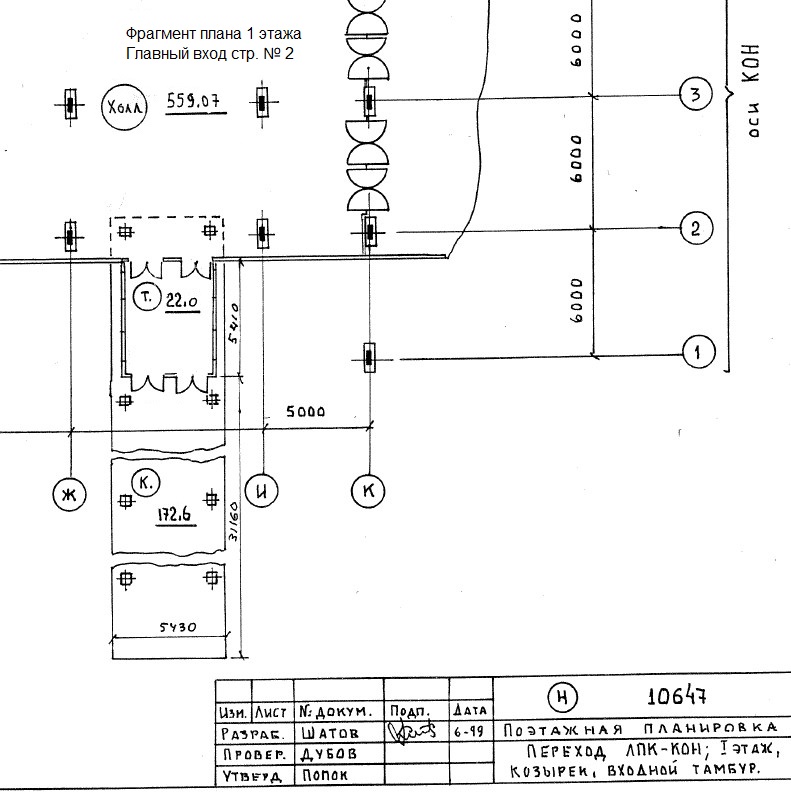 г. Москва                                                                                                «__» _____________ 2023 г.Заказчик:Федеральное государственное бюджетное учреждение науки Институт проблем управления им. В.А. Трапезникова Российской академии наук (ИПУ РАН)Подрядчик:Адрес местонахождения: 117997, г. Москва, 
ул. Профсоюзная, д. 65Почтовый адрес: 117997, ГСП-7, г. Москва, ул. Профсоюзная, д.65ИНН 7728013512 / КПП 772801001ОГРН 1037739269590Банковские реквизиты:БИК ТОФК 004525988 ГУ Банка России по ЦФО, УФК по г. Москве Единый казначейский счет 40102810545370000003Казначейский счет03214643000000017300л/с 20736Ц83220,ОКПО 00229530, ОКАТО 45293566000, ОКТМО 45902000000, ОКОПФ 75103, ОКВЭД 2 72.19Телефон: 8 (495) 334-85-80Адрес эл. почты: dan@ipu.ru____________________________________/__________________/_____________________________________/______________/Заказчик:Федеральное государственное бюджетное учреждение науки Институт проблем управления им. В.А. Трапезникова Российской академии наук (ИПУ РАН) Подрядчик:______________________________________________________/________________/____________________________________________________/____________/"СОГЛАСОВАНО""СОГЛАСОВАНО""СОГЛАСОВАНО""УТВЕРЖДАЮ""УТВЕРЖДАЮ""УТВЕРЖДАЮ""УТВЕРЖДАЮ""УТВЕРЖДАЮ""УТВЕРЖДАЮ"____________________________________________________________________________________________________________________________________________________________________________________________________________________________ ______________________ ______________________ ______________________ ______________________ ______________________ ______________________ ______________________ ______________________ "_____"________________ 2023 г."_____"________________ 2023 г."_____"________________ 2023 г."_____"________________ 2023 г."_____"________________ 2023 г."_____"________________ 2023 г."_____"________________ 2023 г."_____"________________ 2023 г."_____"________________ 2023 г.                 (наименование работ и затрат, наименование объекта)                 (наименование работ и затрат, наименование объекта)                                              (прилагается в виде отдельного файла)                                              (прилагается в виде отдельного файла) Приложение № 2 к Техническому заданию Приложение № 2 к Техническому заданию Приложение № 2 к Техническому заданию Приложение № 2 к Техническому заданию